Publicado en Madrid el 16/05/2018 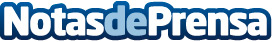 La náutica de recreo, una gran desconocida, según www.lamardeescuelas.comLa náutica es una afición al alcance de todos y aliada de las nuevas tecnologías: aportan seguridad a la navegación y hacen más sencilla la obtención de un título para el gobierno de embarcaciones, simplificando y mejorando la búsqueda de escuela, así como la contratación de las prácticas necesarias para la obtención del título. De esto y mucho más habla Sara Izquierdo, directora de la www.lamardeescuelas.comDatos de contacto:Sara Izquierdowww.lamardeescuelas.com918285445Nota de prensa publicada en: https://www.notasdeprensa.es/la-nautica-de-recreo-una-gran-desconocida Categorias: Nacional Viaje Entretenimiento Nautica E-Commerce http://www.notasdeprensa.es